Becoming a USA Swimming Certified 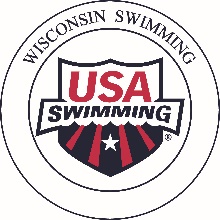 Starter/RefereeWisconsin Swimming, IncThere are two levels of certification for Officials within Wisconsin Swimming: Stroke and Turn, and Starter/Referee. Wisconsin Swimming requires dual certification as a Starter and Referee, and independent certification as a Starter or Referee is not allowed. The rational for this requirement is to ensure that there are at least two individuals at every meet that can serve as either a Starter or Referee (not just two Starters or two Referees).After serving 10 months as a certified Stroke and Turn Judge and having completed ten sessions as a Stroke and Turn Judge, officials may begin the process of advancement to USA Swimming certification at the Starter/Referee level.Prerequisites 	Current USA Swimming Non-Athlete membership.Completion of ten sessions as a certified Stroke and Turn Official.Completion of one year as a certified Stroke and Turn Official.Prior completion of Criminal Background CheckPrior completion of the USA Swimming online Athlete Protection education module.Concussion Protocol Training - For USA Swimming membership, officials must successfully complete concussion and head injury education at least once. Submit your proof of training to your LSC registrar in order for it to show on your deck pass. FAQ's about this requirement can be found HERE.  Here are the links to popular courses - CDC Course, NFHS CourseRequirements for Starter/Referee Certification1. Take a Training Clinic	Attend a “Starter/Referee Training Clinic.”  The Wisconsin Swimming Officials Committee conducts Clinics periodically in various locations.  Clinics may occur in a classroom setting only or with a classroom setting and in conjunction with a sanctioned swim meet. Clinic announcements are located on the Officials page of the Wisconsin Swimming website.The Clinic consists of:Appr. 4 hour education session.Discussions of Chief Judge position, Starter Protocols, Referee ProtocolsViewing and discussion of the USA Swimming-produced DVD “The Start- Philosophy and Protocol”   To request an Officials Clinic: Please use the online request form found on the Officials Page of the Wisconsin Swimming Website: HERE or send a note to the Officials’ Chair, Jacqueline Jugenheimer, at officialschair@wisconsinswimming.org.3. Take the USA Swimming Online Tests:  The tests may be started as soon as the Training Clinic has been completed.  All tests must be completed prior to the 2nd starter or 2nd referee apprentice sessions.StarterRefereeAdministrative RefereeTiming JudgeClerk of CourseStroke and Turn/Timer3. Fulfill On-Deck Apprentice Session RequirementsServing as an Apprentice on-deck for 11 sessions (5 as Starter, and 6 as a Referee) at three or more different meets (apprentice sessions cannot occur until after completing one year as a certified Stroke and Turn Official).Contact the Meet Referee or Meet Director prior to the Meet for permission to attend as an Apprentice and to ensure one-on-one mentoring. Attend the Pre-Meet Officials Briefing, 45-60 minutes prior to the start of the meet session (or at the time determined by the Meet Referee).In order for sessions to count:Session needs to be at least 2 hours long.An apprentice can only work either as a Starter apprentice or a Referee apprentice not both during one session.Sessions with predominantly distance sessions do NOT count1 apprentice per session per position.4.  Other RequirementsMinimum age of 21 yearsAttire:  Solid navy blue skirt, shorts or pants, white collared polo shirt and white athletic shoesAttitude: Positive attitude, willingness to volunteer, and dedication5. CertificationAchieved after successful completion of the Training Clinic, USA Swimming on-line tests, and the Apprentice sessions.Submit the completed and signed apprentice card to Jacqueline Jugenheimer, Officials Chair, 459 Presidential Lane, Madison, WI 53711, or via email: officialschair@wisconsinswimming.org  (photo or scanned copy)Wisconsin LSC Certified officials will use their current year USA Swimming Membership Cards as their primary credentials to verify they may be permitted on deck for USA Swimming Sanctioned, Approved, or Observed meets or events.  Wisconsin LSC officials will use a copy of their OTS generated USA Swimming Official Certification Card as a supplement to their USA Swimming Membership Card as a means of verification of their LSC and National official certification levels needed for serving in assigned positions.  These Official Certification Cards also show the expiration dates of the official’s USA Swimming registration, Criminal Background Check, Athlete Protection Training, and completed concussion training requirement.After Certification as a Starter/RefereeOn DeckAttend the Pre-Meet Officials Briefing, usually starting 45-60 minutes prior to the beginning of each meet session or at the discretion of the Meet RefereeAccept deck assignment from the Meet Referee or his/her designeeEncouraged to volunteer at any meet attendedMaintenance of CertificationRecertification required every odd-numbered year, therefore the Officials’ Committee offers recertification activities every even-numbered year. Options for Recertification in each even numbered year: attend a Wisconsin Swimming Recertification Clinic, take the USA Swimming on-line Recertification Tests, successful evaluation at the N2 or N3 level, or completion of 75% of the sessions of a National Qualifying Meet without evaluation in that calendar year, such as 13 and over State Meet, Zone, Speedo or above.Must officiate a minimum of six (6) sessions, at two or more different meets each year in Starter or higher capacity, with at least one session as Referee and one session as Starter.Must complete the Criminal Background Check every 2 years, the online Athlete Protection Training module annually, and must have completed Concussion Training once..National CertificationN1-LSC Certification: May officiate at any LSC level meet in any USA Swimming LSC N2- National Certification: recognizes that an official is experienced and has been evaluated as capable of working the position at Sectional, Zone, Grand Prix and similar higher profile meets. One evaluation required. N3- National Championship Certification: recognizes that an official has the experience, skills, and knowledge to be considered for selection to work National Championship level meets in the position certified. Two evaluations required for all position except Stroke and Turn, which requires one evaluation. FeesStarter/Referee Training Clinic Fee:  Usually $25.Clubs may reimburse participants for their Training Clinic fee.For More Information:Please contact:Jacqueline Jugenheimer, Wisconsin Swimming Officials’ Committee (officialschair@wisconsinswimming.org) Original: 1/2012Revised: 9/30/2014; 10/16/2016; 9/9/2018, April 4, 2020